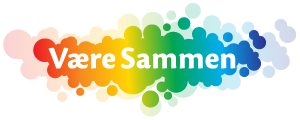 FORELDREMØTE I BHG.TJENSVOLL TORSDAG 13 MARS Hilde i FAU Tjensås ønsket alle velkommen.Bente styrer, Nina assisterende styrer, Kirsten ped. leder Ullandhaug, Marthe ped. leder Jernaldergården og Kristin ped. leder Møllebukta hadde en innledning:ORD FOR KVELDEN:
Pål Roland sier at nøkkelen til at barn skal ha gode forutsetninger for å klare seg best mulig i livet, er å ha varme og tydelige voksne rundt seg enten det er hjemme eller i barnehagen.INFO:Alle pedagogene har gått på veilederutdanning hos Pål Roland i høst og vår.Vi har jobbet med implementering (som betyr endringsarbeid) hele dette barnehageåret, og vi vil jobbe videre med dette i flere år. Måten vi implementerer endringsarbeidet på er viktig for å få til en varig endring i arbeidet vårt både personalet i mellom og med barn & foreldre i barnehagen. Vi har jobbet med endringsarbeidet på planleggingsdager/personalmøter/avdelingsmøter og kompetansehevingsmøter. Personalet har jobbet med å sette teorien vi har lært i endringsarbeidet hos Pål Roland, sammen med konkrete eksempler fra hverdagen vår med barna. Pål Roland har vært med og utarbeidet materiellet til «Være sammen» og er vår veileder.Å være en autoritativ voksen betyr:At du bygger relasjoner til barnet ditt med kjærlighet og omsorg samtidig som duEr en tydelig voksen som setter grenser og krav.Relasjonsbygging gjør du ved og:Småprate, vise interesse for barnet, vise at du bryr deg, gir trøst og kosDelta i lek og aktiviteterPrøv å forstå hva barnet forteller Å være en tydelig voksen som setter grenser og krav gjør du ved og:Lære barna grenser ved å forklare og sette ord på Stoppe negativ adferd på en rolig måte og forklare følelser til involverte og gi barnet alternativ til løsningerLære normer og verdier ved å gjenta forklaringeneForutsigbarhet og gode rutiner gjennomføresØkende medbestemmelse for barnetVelg dine kamper MÅLET VÅRT ER: å få til en varig endring av et bedre samspill mellom voksne (personal & foreldre) og barn. Hvor de voksne har ansvaret.Personalet hadde noen korte presentasjoner av arbeidet. Deretter fordelte vi oss på småbord. Målet var at foreldrene i løpet av kvelden skulle få reflektere over sin egen foreldrerolle og ta med hjem noen gode tips og ideer til foreldrerollen sin.Dette er oppgavene foreldrene diskuterte og reflekterte rundt i små grupper: HVORDAN SETTER EN AUTORITATIV (VARM OG SAMTIDIG TYDELIG) FORELDER GRENSER?NÅR DU OPPLEVER DET ER VANSKELIG Å SETTE GRENSER VED FOR EKSEMPEL LEGGING/I BUTIKKEN/VED MÅLTID/VED RYDDING OG LIGNENDE?HVORDAN KAN EN AUTORITATIV (VARM OG SAMTIDIG TYDELIG) FORELDER BYGGE GODE RELASJONER TIL SITT BARN?FOR EKSEMPEL OM MORGENEN, ETTERMIDDAGEN & KVELDEN? HVORDAN BRUKES DENNE TIDEN?HVORDAN KAN EN AUTORITATIV (VARM OG SAMTIDIG TYDELIG) FORELDER SETTE OMSORGSFULLE KRAV TIL SIN 1 ÅRING ELLER 2/3/4/5 & 6 ÅRING?FOR EKSEMPEL I PÅKLEDNING/MÅLTID/LEK/RYDDING/LEGGERUTINER?HVORDAN KAN EN AUTORITATIV (VARM OG SAMTIDIG TYDELIG) FORELDER TAKLE SITT UTAGERENDE (NÅR DET BLIR SINT OG SLÅR SEG VRANGT – OG VI KJENNER VI BLIR FLAUE AV BARNET VÅRT:) BARN?Vi har laget en link til «Være sammen» hjemmesiden på vår egen hjemmeside der vi oppfordrer dere å gå inn og lese! Det er mulig å kjøpe foreldreesken gjennom FAU som kan ta imot bestilling og kjøpe inn felles.Vi gleder oss til et fortsatt godt samarbeid med dere dette spennende året som kommer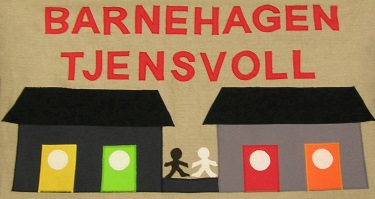 